What We Do							By the Numbers 2Q 2015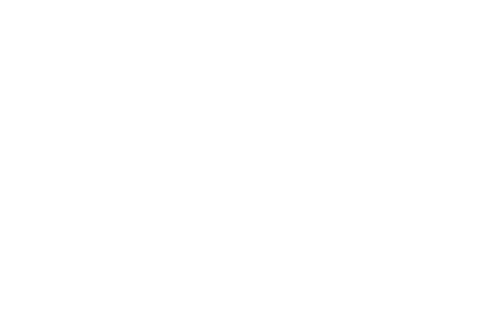 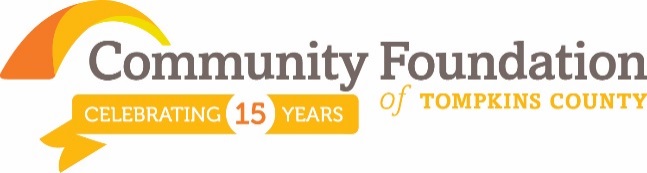 Our mission:“improve the quality of life in Tompkins County by inspiring and supporting enduring philanthropy”These grants represent the current philanthropic goals and interests of our donors as well as the grant making strategy of the Community Foundation’s Board of Directors.Eligible organizations may apply in 4 competitive cycles or general Letter Inquiry (LOI) processes, each with specific grant priorities. Requests are shared with donor advisors and field of interest funds which may respond with grants.Assets (6/30/15)$13.4 million assets		$ 8.5 million endowed assets		$ 4.9 million expendable assets________________________________________Return on Portfolio Investments  1.32%		2015 ytd. return (6/30/15) 5.41%		2014 return18.38%	2013 return10.31%	3 yr. return (annualized)10.93%	5 yr. return (annualized)________________________________________Gifts Received________________________________________	Fund Types   (91 funds) 1	Tompkins Today and Tomorrow Fund 1	Operational Endowment Fund 8	Field of Interest Funds56 	Donor Advised Funds25 	Designated Funds_____________________________________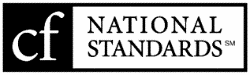 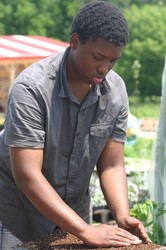 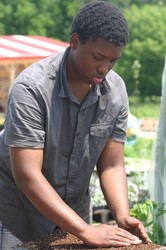 Who may participate in a Community Foundation?You!  Community foundations were originally created and exist today to give everyone the same option that the wealthy have always enjoyed: namely to set aside a sum of money that will yield income in perpetuity for charitable purposes.  They can be found in over 800 locations and are sometimes called “every one’s” foundation.  How do Community Foundations spend their money?  Most gifts to community foundations are intended to create permanent funds.  The community foundation makes grants from the income from these invested funds each year and preserves the principal amount in perpetuity as the community’s asset. Who controls a Community Foundation?  Community foundations are governed by local volunteers selected to serve on its board of directors, chosen to represent the community’s best interests and are widely recognized for their service and reputation and integrity as community leaders.  How do Community Foundations make a difference?  Community foundations are conservators of community capital.  They often, but not exclusively, focus on those special times when community donors can establish permanent funds. Such events as considering a will or an estate plan, the sale of property, or a business, at times of extraordinary capital gain, or when a perpetual memorial to a loved one seems in order.  And, as a service to other non-profits, they frequently hold their designated endowment funds. Do Community Foundations support a range of interests?Yes.  Community foundations support a broad range of charitable interests and reflect the wishes, needs, and convictions of the entire community.  Anyone is welcome to contribute to the work of a community foundation by making contributions which support its operation, and/or by establishing a fund with a particular charitable interest in mind.  Over time, as community foundations grow, these collections of community funds reflect the wide variety of interests and needs of donors and the entire community.Community FoundationGrants from inception:  Aug. 2000 – Jun. 30, 2015Total amount Granted:   $ 8,060,531Number of Grants:          2,167Community FoundationGrants (year-to-date 2015)% of$$ AreaAmount# ofGrantsArts & Culture 20%$280,88562Community Building19%$267,12540Education8%$113,75424Environment/Sustainability4% $61,25010Health & Human Services49%$690,64568Total$1,413,659204Community Foundation 2015 Grant Cycles$ GrantedWomen’s Fund Grant Cycle$17,700Library Grant Cycle$122,700Spring Grant Cycle$134,580Fall Grant Cycle (Collective Impact)Fall 20152015(6/30/15) 20142013$$723,995$2.1m$2.1m#260616798